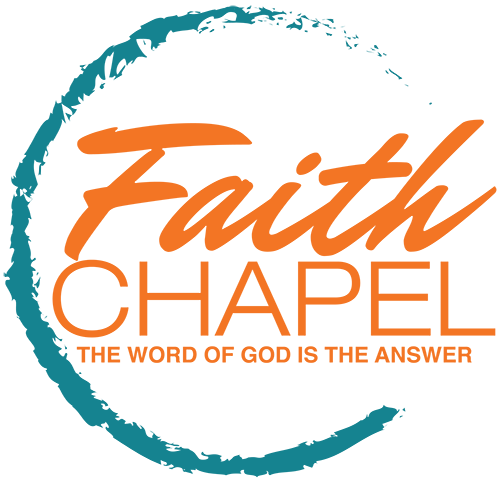 Facts Concerning Water BaptismMatthew 28:19-20, “therefore go and make disciples of all nations, baptizing them in the name of the Father and of the Son and of the Holy Spirit, and teaching them to obey everything I have commanded (NIV) Water Baptism is a command from the Lord Jesus Christ the head of the churchJesus Himself was baptized (Matthew 3:16-17)Water Baptism follows the New Birth (Salvation) but is not essential to salvationWater Baptism is an outward physical sign of an inward spiritual graceWater Baptism symbolizes and reminds the church of the death, burial and resurrection of Jesus ChristGoing into the water symbolizes death, under the water points to burial and raised out of the water symbolizes the resurrection of Jesus (Colossians 2:12)Romans 6:4 Therefore, we were buried with Him through baptism into death, that just as Christ was raised from the dead by the glory of the Father, even so we also should walk in newness of life.Water baptism is a very important step in your Christian life. 